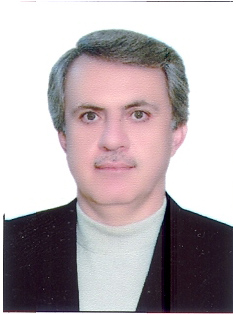 استاد گروه علوم و مهندسی خاک- دانشگاه تهرانمهدی شرفاتلفن دفتر:  +98 (21)پست الکترونیکی: mshorafa@ut.ac.irتحصیلاتPh.D ,1380,خاکشناسی,ردینگ
M.S,1366,خاکشناسی-فیزیک خاک,تهران
کارشناسی,1358,زمین شناسی,شیراز
زمینههای تخصصیو حرفهایسوابق کاري و فعالیت های اجراییطراحی سوالات امتحان ورودی سراسری-(از 1397)
فعالیت های علمیمقالات- Ammonia emission and nitrogen use efficiency with application of nitrification inhibitor and plant growth regulator in a calcareous soil (Karaj, Iran). Mirkhani Rayehe, Shorafa Mahdi, روزیطلب محمد حسن, Heng Lee Kheng, Dercon Gerd (2023)., Geoderma Regional, 35(e00718), e00718.

- Investigation of Soil Mechanical Resistance Threshold Values for Two Wheat Cultivars in a Loamy Sand Soil. Ghezelbash Ehsan, Mohammadi Mohammadhossin, Shorafa Mahdi (2022)., Journal of Soil Science and Plant Nutrition, 22(1), 1-12.

- Using maize to evaluate the Mohammadi–Khataar (M–K) model as a salinity weighting function (ωsi) for the integral water capacity. اسدی زهرا, Mohammadi Mohammadhossin, Shorafa Mahdi, Farahbakhsh Mohsen (2022)., Soil Research, 60(5), 1-12.

- بررسی مقاومت مکانیکی خاک تحت سطوح مختلف تیمارهای تراکم و سیمانی شدن و تأثیر توسعه ریشه ذرت و گندم بر آن در شرایط آزمایشگاهی. قزلباش احسان, محمدی محمدحسین, شرفا مهدی (1400)., تحقیقات آب و خاک ایران, 52(12), 3019-3031.

- بررسی الگوی مکانی و زمانی جذب آب توسط ریشه گیاه ذرت و کلزا تحت تنش کم آبی. محمدی محمدحسین, حجتی مائده, زارع بنادکوکی محسن, فرحبخش محسن, شرفا مهدی (1400)., تحقیقات آب و خاک ایران, 52(11), 2776-2788.

- مروری بر مطالعات مدیریت زارعی در کاهش انتشار گاز گلخانه ای نیتروز اکساید از خاک های کشاورزی. میرزائی مراد, میرخانی رایحه, گرجی اناری منوچهر, شرفا مهدی (1399)., مجله علمی ترویجی مدیریت اراضی, 8(2), 197-211.

- بررسی تنش شوری و خشکی بر کاهش جذب آب گیاه تحت شرایط تنش همزمان. بذرافشان ابوذر, شرفا مهدی, محمدی محمدحسین, ذوالفقاری علی اصغر (1399)., تحقیقات آب و خاک ایران, 51(7), 1711-1723.

- تبیین ضریب وزنی برای محدودیت شوری در مفهوم گنجایش جمعی آب (IWC). اسدی زهرا, محمدی محمدحسین, شرفا مهدی, فرحبخش محسن (1399)., تحقیقات آب و خاک ایران, 51(7), 1769-1782.

- مقایسه تاثیر کود گاوی، ورمی کمپوست و آزولا بر رشد گیاه گلرنگ در خاک شور، سدیمی. شریفی پرستو, شرفا مهدی, محمدی محمدحسین (1399)., مدیریت خاک و تولید پایدار, 10(2).

- Comparison of the individual salinity and water deficit stress using water use, yield, and plant parameters in maize. Bazrafshan Abouzar, Shorafa Mahdi, Mohammadi Mohammadhossin, Zolfaghari Ali Asghar, van de Craats Daniel, van der Zee Sjoerd E. A. T. M. (2020)., ENVIRONMENTAL MONITORING AND ASSESSMENT, 192(7), 1-14.

- Evaluation of Assouline–Or Adjusted Model to Express Soil Drainage Curve. Asadi Zahra, Mohammadi Mohammadhossin, Shorafa Mahdi, Farahbakhsh Mohsen, Ghezelbash Ehsan (2020)., EURASIAN SOIL SCIENCE, 53(6), 749-759.

- پاسخ ذرت به تنش شوری با استفاده از مدلهای جذب آب در فصول مختلف. بذرافشان ابوذر, شرفا مهدی, محمدی محمدحسین, ذوالفقاری علی اصغر (1398)., تحقیقات آب و خاک ایران, 50(9), 2172-2181.

- The effect of biochar on severity of soil water repellency of crude oil-contaminated soil. Ebrahimzadeh omran Samaneh, Shorafa Mahdi, Zolfaghari Ali Asghar, سلطانی طولارود علی اشرف (2019)., Environmental Science and Pollution Research, 27(6), 6022-6032.

- Alleviation of Salinity Stress on Some Growth Parameters of Wheat by Exopolysaccharide-Producing Bacteria. Talebi Autoi Maryam, Pourbabaee Ahmad Ali, Shorafa Mahdi (2019)., IRANIAN JOURNAL OF SCIENCE, 43(5), 2725-2723.

- بررسی بیلان جرمی نیتروژن نیتراتی (N-NO3) بین زهاب خروجی و خاک تحت تأثیر کاربرد بقایای خام پسته و بیوچار آن. سنایی اردکانی سعید, شرفا مهدی, لیاقت عبدالمجید, فرحبخش محسن, دهقانی فرهاد (1398)., تحقیقات آب و خاک ایران, 50(4), 935-949.

- مقایسه‌ی تأثیر کود گاوی، ورمی کمپوست و آزولا بر ویژگی های شیمیایی و هیدرولیکیِ خاک شور-سدیمی. شریفی پرستو, شرفا مهدی, محمدی محمدحسین (1398)., پژوهش های حفاظت آب و خاک, 26(2).

- Comparison of the effect of Cow manure, Vermicompost, and Azolla on safflower growth in a saline-sodic soil. Sharifi Parastoo, Shorafa Mahdi, Mohammadi Mohammadhossin (2019)., COMMUNICATIONS IN SOIL SCIENCE AND PLANT ANALYSIS, 50(12), 1417-1424.

- Investigation of Nitrate–Nitrogen (NO3–N) Mass Balance Between Effluent and Soil Under the Effect of Raw Pistachio Residues and its Biochar Application. sanaei ardakani saeid, Shorafa Mahdi, Liaghat Abdolmajid, Farahbakhsh Mohsen (2018)., COMMUNICATIONS IN SOIL SCIENCE AND PLANT ANALYSIS, 50(3), 237-253.

- اثر فرآیند یخبندان و ذوب بر تراکمپذیری خاک. جابری معز مجتبی, جعفری علی, کیهانی علیرضا, شرفا مهدی (1397)., نشریه مکانیزاسیون کشاورزی, 4(1), 45-55.

- مقایسه و ارزیابی کارائی مدل های RUSLE و RUSLE2 در برآورد هدررفت خاک در دامنه های مرتعی حوضه خامسان کردستان. خالق پناه ناصر, شرفا مهدی, اسدی حسین, گرجی اناری منوچهر, داوری مسعود (1397)., پژوهش های خاک, 32(2), 203-218.

- کارایی مدل WEPP در برآورد رواناب و هدررفت خاک در مراتع سنگریزه ای حوضه خامسان کردستان. خالق پناه ناصر, اسدی حسین, شرفا مهدی, گرجی اناری منوچهر, داوری مسعود (1396)., تحقیقات آب و خاک ایران, 48(5), 1031-1042.

- اثر فناوری نگهداری آب زیرسطحی، خاکپوش و کیفیت آب آبیاری برعملکرد ذرت در خاک شنی در کرمان. امیرپور رباط مهدی, شرفا مهدی (1396)., مجله پژوهشهای خاک, 31(3), 453-463.

- بررسی مقاومت برشی خاک کشاورزی تحت تاثیر یخبندان و ذوب. جابری معز مجتبی, جعفری علی, کیهانی علیرضا, شرفا مهدی (1396)., مجله مهندسی بیوسیستم ایران, 48(3), 255-261.

- Impacts of Woody Biochar Particle Size on Porosity and Hydraulic Conductivity of Biochar-Soil Mixtures: An Incubation Study. Esmaeil Nejad Leila, Shorafa Mahdi, Gorji Anari Manouchehr, Hosseini Seiyed Mossa (2017)., COMMUNICATIONS IN SOIL SCIENCE AND PLANT ANALYSIS, 48(12), 1-9.

- ارتباط انرژی انتگرالی آب در دامنه های مختلف رطوبتی با شاخص S  در خاکهای با بافت متوسط و سبک.  مهدی زنگی آبادی, گرجی اناری منوچهر, شرفا مهدی,  پیمان کشاورز,  سعید سعادت (1396)., نشریه آب و خاک, 31(2), 386-398.

- Modeling soil loss at plot scale with EUROSEM and RUSLE2 at stony soils of Khamesan watershed, Iran. Khaleghpanah Naser, Shorafa Mahdi, Asadi Hossein, Gorji Anari Manouchehr, Davari Masoud (2016)., CATENA, 147(1), 773-788.

- رابطه شاخص گنجایش انتگرالی آب با برخی ویژگی¬های فیزیکی خاک در استان خراسان رضوی. زنگی آبادی مهدی, گرجی اناری منوچهر, شرفا مهدی,  سعید خاوری خراسانی,  سعید سعادت (1395)., آب و خاک(علوم و صنایع کشاورزی سابق-دانشگاه فردوسی مشهد, 30(4), 1192-1201.

- کاربرد کریجینگ و کوکریجینگ در پیشبینی عملکرد گندم آبی با استفاده از تجزیه به عاملهای اصلی. سیدجلالی سیدعلیرضا, سرمدیان فریدون, شرفا مهدی, محمد اسماعیل زهرا (1395)., مجله تولید گیاهان زراعی, 9(2), 213-224.

- ارزیابی تناسب اراضی به روشهای فازی شبیهسازی و فرآیند تحلیل سلسله مراتبی فازی برای گندم آبی. سیدجلالی سیدعلیرضا, سرمدیان فریدون, شرفا مهدی (1395)., پژوهشهای خاک ( علوم خاک وآب سابق), 30(2), 149-159.

- Indirect and direct effects of soil properties on soil splash erosion rate in calcareous soils of the central Zagross, Iran: A laboratory study. Saedi Tayebeh, Shorafa Mahdi, Gorji Anari Manouchehr, Khalili Moghadam Bijan (2016)., GEODERMA, 271(1), 1-9.

- Enhancement of physical and hydrological properties of a sandy loam soil via application of different biochar particle sizes during incubation period. Esmaeil Nejad Leila, Shorafa Mahdi, Gorji Anari Manouchehr, Hosseini Seiyed Mossa (2016)., SPANISH JOURNAL OF AGRICULTURAL RESEARCH, 14(2), 1103-1127.

- Effect of subsurface water retention using polyetylen membranes with surface mulch and irrigation on moisture, temperature, and salinity of sandy soil of arid region in Iran. Amirpoor Mahdi, Shorafa Mahdi, Gorji Anari Manouchehr,  هرمزد نقوی (2016)., Advances in Environmental Sciences - International Journal of the Bioflux Society, 8(1), 33-41.

- The effect of conversion of oak forest to dry land grape garden on some soil physical-chemical and biological properties in different slopes. Shorafa Mahdi, Nikbakhsh Amir, Gorji Anari Manouchehr, Haghighi Fereshtah (2015)., Academia Journal of Scientific Research, 10(3), 160-169.

- اثر کارگذاری ورقه پلی اتیلن در عمق خاک بر نگهداری رطوبت و عملکرد گندم دیم در خاک سبک. شرفا مهدی, مهدوی کرمشاهلو مجتبی, گرجی اناری منوچهر (1393)., مجله پژوهش آب در کشاورزی, 28(3), 645-654.

- مقایسه شاخصهای اراضی اصلاح شده و اصلاح نشده در روش پارامتری ارزیابی تناسب اراضی. سیدجلالی سیدعلیرضا, سرمدیان فریدون, شرفا مهدی (1393)., مجله پژوهشهای خاک, 28(1), 127-141.

- اثر کشت بر رطوبت قابل دسترس خاک با استفاده از توابع انتقالی پارامتریک. آریان پور حسام, شرفا مهدی (1393)., مجله علوم و فنون کشاورزی و منابع طبیعی، علوم آب و خاک, 18(67), 257-265.

- مدل سازی پتانسیل تولید اراضی برای گندم زمستانه آبی در منطقه عقیلی استان خوزستان. سیدجلالی سیدعلیرضا, سرمدیان فریدون, شرفا مهدی (1392)., مجله پژوهشهای خاک, 27(4), 427-439.

- بررسی آزمایشگاهی فرسایش پاشمانی بر روی نمونه های خاک جمع آوری شده از کاربری های مختلف از زیر حوضه آبخیز لردگان. ساعدی طیبه, شرفا مهدی, خلیل مقدم بیژن, گرجی اناری منوچهر (1392)., پژوهش های خاک, 27(4), 546-554.

- یک روش تحلیلی جدید برای برآورد منحنی رطوبتی خاک با استفاده از داده‌های نفوذ افقی آب در ستون خاک. ذوالفقاری علی اصغر, شرفا مهدی, محمدی محمدحسین, لیاقت عبدالمجید, گرجی اناری منوچهر, هورفر عبدالحسین (1392)., آب و خاک(علوم و صنایع کشاورزی سابق-دانشگاه فردوسی مشهد, 27(1), 145-157.

- تاثیر باکتری های شورزی مولد پلی ساکارید بر رشد گندم در تنش های خشکی و شوری. طالبی اتویی مریم, پوربابائی احمدعلی, شرفا مهدی (1392)., پژوهش های خاک, 27(1), 98-106.

- برآورد پارامترهای مدل منحنی رطوبتی فردلاند و ژیانگ با استفاده از یک نقطه اندازه گیری شده. ذوالفقاری علی اصغر, شرفا مهدی, محمدی محمدحسین, عباسپور حسن (1392)., پژوهش های خاک, 27(1), 47-58.

- یک روش تحلیلی جدید برای برآورد منحنی رطوبتی خاک با استفاده از داده های نفوذ افقی آب در ستون خاک. ذوالفقاری علی اصغر, شرفا مهدی, محمدی محمدحسین, لیاقت عبدالمجید, هورفر عبدالحسین, گرجی اناری منوچهر (1392)., آب و خاک(علوم و صنایع کشاورزی سابق-دانشگاه فردوسی مشهد, 27(1), 145- 157.

- تخمین منحنی رطوبتی تعدادی از خاک های شور و شور و سدیمی با استفاده از توابع انتقالی. خالق پناه ناصر, شرفا مهدی, تیموری سعدالله (1391)., پژوهش های خاک, 26(4), 391-402.

- اثرات ابعاد کرت بر تولید رواناب تحت رخدادهای منفرد باران طبیعی. اسدزاده فرخ, گرجی اناری منوچهر, واعظی علیرضا, سکوتی رضا, شرفا مهدی (1391)., تحقیقات آب و خاک ایران, 43(4), 331-338.

- تعیین دامنه رطوبتی بدون محدودیت برای رشد نهال پسته در دو سطح تراکمی خاک. . زارع حقی داود, نیشابوری محمد رضا, گرجی اناری منوچهر, منیری فر حسن, شرفا مهدی (1391)., فصلنامه دانش آب و خاک, 22(3), 1-12.

- تخمین نفاط شاخص منحنی رطوبتی تعدادی از خاک های آهکی به کمک پارامترهای زود یافت خاک به روش شبکه عصبی مصنوعی. بلیانی علی, شرفا مهدی, امید محمود (1391)., پژوهش های حفاظت آب و خاک, 19(3), 167-184.

- بررسی محدودیت های کاربردی توابع توانی در توصیف توزیع اندازه ذرات اولیه خاک.  محمدتقی تیرگر سلطانی,  علی اصغر ذوالفقاری, گرجی اناری منوچهر, شرفا مهدی (1391)., پژوهش های خاک, 26(1), 67-76.

- ایجاد توابع انتقالی جهت بررسی تاثیر کشت در تعیین رطوبت حد ظرفیت مزرعه و نقطه پژمردگی دائم.  حسام آریانپور, شرفا مهدی, لیاقت عبدالمجید (1391)., نشریه آب و خاک, 26(4), 1042-1050.

- Comparison of fitting quality and change trend of moisture curve parameters of mualem-van genuchten model at different compaction treatments of sandy loam and clay loam soil. Abbaspour Hassan, Shorafa Mahdi, Rashtbari Mehdi (2012)., International Research Journal of Applied and Basic Sciences, 3(2), 299-304.

- Scale Effect on Runoff from Filed Plots under Natural Rainfall. and 1M. Shorafa. Gorji Anari Manouchehr, Asadzadeh Farrokh, Vaezi Alireza, Sokouti Reza, Shorafa Mahdi (2012)., Journal of Agricultural & Environmental Sciences,  12 (9), 1148-1152.

- مقایسه روش های شبکه عصبی مصنوعی و رگرسیونی برای پیش بینی هدایت هیدرولیکی اشباع خاک های استان خوزستان. رضائی ارشد روح اله, صیاد غلامعباس, مظلوم مسعود, شرفا مهدی, جعفرنژادی علیرضا (1391)., مجله علوم و فنون کشاورزی و منابع طبیعی، علوم آب و خاک, 16(60), 107-118.

- Relationships between some soil Quality Indicators in Different Agricultural Soil from Varamin Iran.  Hojat Emami,  Mohammad Reza Neyshabouri, Shorafa Mahdi (2012)., Journal of Agricultural Science and Technology, 14(4), 951-959.

- ارزیابی هدایت هیدرولیکی نقطه عطف منحنی مشخصه رطوبتی به عنوان مرجع در برخی مدل های هدایت هیدرولیکی غیر اشباع خاک.  حجت امامی, شرفا مهدی,  محمد رضا نیشابوری (1391)., مجله علوم و فنون کشاورزی و منابع طبیعی، علوم آب و خاک, 16(59), 169-182.

- کارائی باکتری های باسیلوس و سودوموناس در زیست پالائی یک خاک آلوده به هیدروکربن ها.  سالومه سید علیخانی, شرفا مهدی,  احمد اصغرزاده (1390)., فصلنامه دانش آب و خاک, 3(21), 101-91.

- Estimating Soil Water Content from Permittivity for Different Mineralogies and Bulk Densities.  Davood Namdar Khojasteh, Shorafa Mahdi, Heidari Ahmad (2012)., SOIL SCIENCE SOCIETY OF AMERICA JOURNAL, 76(---), 1149-1158.

- بررسی اثر رشد گیاهان در تراکم های مختلف بر پاک سازی هیدروکربن های نفتی خاک.  سالومه سیدعلیخانی , شرفا مهدی,   ابوالقاسم توسلی,  سیده سهیلا ابراهیمی (1390)., نشریه آب و خاک, 25(5), 970-961.

- بررسی نحوه توزیع روی قابل تبادل و محلول و روی پیوند شده با کربنات در خاکدانه های خاک های آهکی آلوده.  الهام انتظامی, شرفا مهدی, ثواقبی فیروزآبادی غلامرضا (1390)., نشریه آب و خاک, 25(4), 727-719.

- تاثیر میزان رس و شوری خاک در رطوبت حجمی اندازه گیری شده با انعکاس سنج زمانی.  داوود نامدار خجسته, شرفا مهدی,  ذبیح اله اسکندری,  محمد فاضلی سنگانی (1390)., پژوهش های خاک, 25(2), 103-112.

- برآورد پارامترهای معادله توده ای _ پراکنشی تعادلی با استفاده از داده های هیدرولیکی خاک --. محمودی محمدعلی, شرفا مهدی,  مهدی همایی, لیاقت عبدالمجید, عباسی فریبرز (1390)., تحقیقات آب و خاک ایران, 42(2), 241-248.

- بررسی تاثیر کاربرد کمپوست حاصل از تولید قارچ بر برخی از خصوصیات شیمیایی خاک لوم شنی. میرسیدحسینی حسین,  فهیمه وهابی ماشک, شرفا مهدی (1390)., پژوهش های خاک, 25(1), 49-60.

- Evaluation of Pedotransfer Functions for Estimating Soil Water Retention Curve of Saline and Saline - Alkali Soils of Iran. Liaghat Abdolmajid,  Behzad Ghanbarian, Shorafa Mahdi,  Yaghob Abbasi (2011)., Pedosphere, 21(2), 230-237.

- Comparison of Compost and Vermicompost of Yard Leaf Manure and Inorganic Fertilizer on Yield of Corn. Kalantari Solmaz,  Mohammad Moez Ardalan, Alikhani Hoseinali, Shorafa Mahdi (2011)., COMMUNICATIONS IN SOIL SCIENCE AND PLANT ANALYSIS, 42(2), 123-131.

- درون یابی و پهنه بندی میزان رطوبت حد ظرفیت مزرعه و نقطه پژمردگی دائم.  محمود فاضلی سنگانی, شرفا مهدی, سرمدیان فریدون (1389)., مجله آبیاری و زهکشی ایران, -(2), 251-262.

- Using of Artificial Neural Network for Evaluation Soil Water Content with Time Domain Reflectometry. Namdar-khojasteh Davood, Shorafa Mahdi, Omid Mahmoud (2010)., Modern Applied Science, 4(10), 76-84.

- بررسی مهم ترین عوامل تاثیر گذار بر فرایند فرسایش خاک در مراتع نیمه خشک کلات.  مهدی زنگی آبادی,  عبدالصالح رنگ آور, رفاهی حسینقلی, شرفا مهدی, بی همتا محمدرضا (1389)., نشریه آب و خاک, 24(4), 737-744.

- Application of artificial neural networks in modeling soil solution electrical conductivity.  Davood Namdar Khojasteh, Shorafa Mahdi, Omid Mahmoud,  Mahmoud Fazeli Shaghani (2010)., Soil Science, 175(9), 432-437.

- ارزیابی مدل خطی ( شوری - ضریب دی الکتریک برای اندازه گیری شوری محلول خاک با استفاده از TDR ).  خجسته نامدار, شرفا مهدی,  فاضلی سنگانی (1389)., نشریه آب و خاک, 24(2), 324-317.

- A fractal approach for estimating soil water retention curv.  Ali Azadeh,  Farid Ghaderi,  Mahmoud Fazeli, Shorafa Mahdi,  Davood Namdar Khojasteh,  A R Pilevar Shahric (2010)., Journal of Soil Science and Environmental Management, 1(7), 177-183.

- Evaluation of some infiltration models and hydraulic parameters..  F Haghighi, Gorji Anari Manouchehr, Shorafa Mahdi, Sarmadian Fereydoon,  M H Mohammadi (2010)., SPANISH JOURNAL OF AGRICULTURAL RESEARCH, 1(8), 210-217.

- The Effect of Compost and Vermicompost of yard Leaf Manure on Growth of Corn. Kalantari Solmaz,  Soheili Hatami,  Mohammad Moez Ardalan, Alikhani Hoseinali, Shorafa Mahdi (2010)., African Journal of Agricultural Research, 5(11), 1317-1323.

- Using of Artificial Neural Networks for Evaluation Soil Water Content with Time Domain Reflectometry.  Davood Namdar Khojasteh, Shorafa Mahdi,  Mahmoud Omid (2010)., Modern Applied Science, 10(4), 76-84.

- تاثیر کمپوست زباله شهری و ورمی کمپوست بر رشد و جذب عناصر غذایی در گیاه ذرت.  شهرزاد یقطین,  اردلان محمد معز, شرفا مهدی, علیخانی حسینعلی (1388)., فصلنامه دانش آب و خاک, 19(2), 43-35.

- بررسی ساز و کار جریان ترجیحی املاح در حضور و عدم حضور ماکروپورها در دو شدت جریان مختلف.  امیری میجان فهیمه, شرفا مهدی, لیاقت عبدالمجید,  محمدحسین محمدی (1388)., مجله آبیاری و زهکشی ایران, -(---), -.

- تاثیر کمپوست و ورمی کمپوست زباله شهری در افزایش جذب عناصر میکرو و کاهش مصرف کودهای شیمیایی.  شهرزاد یقطین,  محمد معز اردلان, شرفا مهدی, علیخانی حسینعلی (1388)., علوم و تکنولوژی محیط زیست, 11(4), 185-195.

- تخمین رطوبت نقطه عطف منحنی رطوبتی با استفاده از ویژگی های زود یافت خاک.  حجت امامی,  محمدرضا نیشابوری, شرفا مهدی, لیاقت عبدالمجید (1388)., نشریه آب و خاک, 23(2), 95-102.

- شبیه سازی حرکت کادمیم در خاک با استفاده از معادله تودهای - پراکنشی.  محمدعلی محمودی, شرفا مهدی, ثواقبی فیروزآبادی غلامرضا (1387)., تحقیقات آب و خاک ایران, 39(1), 137-129.

- پیش بینی منحنی مشخصه رطوبتی با استفاده از منحنی دانه بندی خاک.  بهزاد قنبریان علویجه, لیاقت عبدالمجید, شرفا مهدی,  سامان مقیمی عراقی (1387)., مجله تحقیقات مهندسی کشاورزی, 9(1), 63-80.

- بررسی اثرات استفاده از کمپوست قارچ مصرف شده SMC در برخی از خصوصیات شیمیایی خاک و آب آبشویی.  فهیمه وهابی ماشک, میرسیدحسینی حسین, شرفا مهدی,  سهیلا حاتمی (1387)., نشریه آب و خاک, 22(2), 406-394.

- ارزیابی مدل WEPP برای برآورد فرسایش بین شیاری در شرایط آزمایشگاهی.  حسین اسدی, شرفا مهدی, رفاهی حسینقلی,  حسن روحی پور (1386)., مجله علوم کشاورزی ایران, 38(2), 562-553.

- ارزیابی مدل فراکتالی پرفکت در پیش بینی منحنی مشخصه رطوبتی خاک.  بهزاد قنبریان, لیاقت عبدالمجید, شرفا مهدی (1386)., مجله آبیاری و زهکشی ایران, 1(1), -.

- بررسی نقش جریان ترجیحی و مواد آلی بر روند انتقال کادمیوم سرب و روی در یک خاک لومی آهکی.  حجت امامی,  غلامرضا ثواقبی فیروزآبادی, شرفا مهدی (1384)., مجله علوم و فنون کشاورزی و منابع طبیعی، علوم آب و خاک, 9(2), 75-63.

کنفرانس ها- اثر ضایعات چای بر ویژگیهای مهم فیزیکی یک خاک لوم رسی. شرفا مهدی, آبداری آزاده, متشرع زاده بابک (1400)., هفدهمین کنگره علوم خاک ایران., 26-28 شهریور, کرج, ایران.

- تاثیر استفاده از اوره همراه با مهارکننده نیتریفیکاسیون نیتراپیرین بر انتشار گاز آمونیاک. میرخانی رایحه, شرفا مهدی, قوامی محمدسجاد, احمدی الناز, فرهادی سیاوش (1400)., هفدهمین کنگره علوم خاک ایران., 26-28 شهریور, کرج, ایران.

- Influence of different nitrogen inhibitors on maize yield. Heiling Maria, Shorafa Mahdi, Mirkhani Rayehe, Willems Elden, Toloza Arsenio, Resch Christian, Kheng Heng Lee, Dercon Gerd (2021)., EGU21-9859, 19-30 April, Vienna, Austria.

- قابلیت زهکشی خاکها و تاثیر عمق مطالعه بر زمان و مقدار تخلیه آب. قزلباش احسان, شرفا مهدی, محمدی محمدحسین (1398)., شانزدهمین کنگره علوم خاک ایران, 5-7 مرداد, زنجان, ایران.

- شبیه سازی رفتار تنش-نشست خاک تحت آزمون نشست صفحهای با استفاده از مدل دوبعدی متقارن اجزاء محدود. جابری معز مجتبی, جعفری علی, کیهانی علیرضا, شرفا مهدی (1397)., یازدهمین کنگره ملی مهندسی مکانیک بیوسیستم و مکانیزاسیون ایران, 12-14 مرداد.

- اثر فرآیند یخبندان و ذوب بر تراکم پذیری خاک. جابری معز مجتبی, جعفری علی, کیهانی علیرضا, شرفا مهدی (1397)., یازدهمین کنگره ملی مهندسی مکانیک بیوسیستم و مکانیزاسیون ایران, 12-14 مرداد, همدان, ایران.

- بررسی تاثیر عمق مطالعه و شوری آبیاری بر مقدار مفهوم نوین رطوبت ظرفیت مزرعه. قزلباش احسان, شرفا مهدی, محمدی محمدحسین (1396)., پانزدهمین کنگره علوم خاک ایران, 6-8 مرداد, اصفهان, ایران.

- تاثیر کاربرد سه نوع ماده آلی آزولا ، ورمی کمپوست و ساقه ذرت بر رشد گیاه گندم. شرفا مهدی, جاوید عادله, فرحبخش محسن (1394)., چهاردهمین گنگره علوم خاک ایران, 16-18 مرداد, ایران.

- کاربرد همزمان پساب و باکتری باسیلوس و نقش آن بر هدایت هیدرولیکی خاک. ثابتی زاده مرمر, گرجی اناری منوچهر, شرفا مهدی (1394)., چهاردهمین کنگره علوم خاک ایران, 16-18 مرداد, ایران.

- تشکیل خاکدانه های بزرگتر از 4 میلیمتر در پاسخ به افزودن ماده آلی و قارچ تریکودرما adi. ثابتی زاده مرمر, گرجی اناری منوچهر, شرفا مهدی (1394)., چهاردهمین کنگره علوم خاک ایران, 16-18 مرداد, ایران.

- مقایسه مدل های کاپیلاری مختلف برای پیش بینی هدایت هیدرولیکی با استفاده از منحنی رطوبتی خاک. اسماعیل نژاد لیلا, شرفا مهدی, سید محمدی جواد (1394)., چهاردهمین گنگره علوم خاک ایران, 16-18 مرداد, ایران.

- تاثیر باکتری نمک دوست مولد پلیمر بر وزن خشک ریشه و شاخساره گندم در خاک های شور. طالبی اتویی مریم, پوربابائی احمدعلی, شرفا مهدی (1394)., چهاردهمین کنفرانس علوم خاک ایران, 16-18 مرداد, ایران.

- A New Analytical Method for Prediction of Soil Sorptivity and Cumulative Infiltration Using Particle Size Distribution Data. Zolfaghari Ali Asghar, Shorafa Mahdi, Mohammadi Mohammadhossin, Gorji Anari Manouchehr (2014)., The 20th World Congress of Soil Science, 8-13 June, jeju, SOUTH KOREA.

- A new analytical method for prediction of soil sorptivity and cumulative infiltration using particle size distribution data. Zolfaghari Ali Asghar, Shorafa Mahdi, Mohmadi Mohmad Hossein, Gorji Anari Manouchehr (2014)., World Congress of Soil Science, 8-13 June, jeju, South Korea.

- Estimation of soil- water characteristic curve using one-point measurment. Zolfaghari Ali Asghar, Shorafa Mahdi, Mohammady Mohmmad Hosein, Gorji Anari Manouchehr (2014)., The 20th. World Congress of Soil Science, 8-13 June, jeju, South Korea.

- Effect of halophilic bacteria-producing Exopolysaccharide on some growth parameters of with in saline soils. Pourbabaee Ahmad Ali, Talebi Autoi Maryam, Shorafa Mahdi (2014)., The 20 th World Congress of Soil Science, 8-13 June, jeju, South Korea.

- ارزیاتی تناسب اراضی برای گندم آبی با استفاده از فرآیند تحلیل سلسه مراتبی فازی. سیدجلالی سیدعلیرضا, سرمدیان فریدون, شرفا مهدی, محمداسماعیل زهرا (1392)., سیزدهمین کنگره علوم خاک ایران, 8-10 دی, اهواز, ایران.

- اثر قارچ و دو نوع ماده آلی کلش و پساب بر هدایت هیدرولیکی خاک. ثانتی زاده مرمر, گرجی اناری منوچهر, شرفا مهدی, پوربابائی احمدعلی (1392)., سیزدهمین کنگره علوم خاک ایران, 8-10 دی, اهواز, ایران.

- تغییرات توزیع اندازه خاکدانه ها تحت تاثیر کلش و ریزجانداران(قارچ ها و باکتری ها). ثانتی زاده مرمر, گرجی اناری منوچهر, شرفا مهدی, پوربابائی احمدعلی (1392)., سیزدهمین کنگره علوم خاک ایران, 8-10 دی, اهواز, ایران.

- تاثیر روش های مختلف خاک ورزی بر پایداری خاکدانه ها و کربن آلی خاک و تنفس میکروبی آن. عبداللهی مندولکانی مهران, شرفا مهدی,  منوچهر گرجی اناری, جهانسوز محمدرضا (1392)., سیزدهمین کنگره علوم خاک ایران, 8-10 دی, اهواز, ایران.

- تاثیر روش های مختلف خاک ورزی بر کربن آلی و ضریب آبگذری اشباع خاک در منطقه داراب فارس. عبداللهی مندولکانی مهران, شرفا مهدی,  منوچهر گرجی اناری, جهانسوز محمدرضا (1392)., سیزدهمین کنگره علوم خاک ایران, 8-10 دی, اهواز, ایران.

- مقایسه دقت توابع انتقالی رگرسیونی و شبکه های عصبی مصنوعی در تخمین شاخص های پایداری خاکدانه. ساعدی طیبه, شرفا مهدی, خلیل مقدم بیژن, گرجی اناری منوچهر (1392)., دومین کنفرانس بین المللی مدل سازی گیاه، آب، خاک و هوا, 18-19 فروردین, کرمان, ایران.

- اثر تغییر کاربری اراضی بر  میزان نگهداشت آب در خاک. حقیقی فرشته, گرجی اناری منوچهر, شرفا مهدی (1391)., اولین کنفرانس ملی راه کارهای دستیابی به توسعه پایدار ( کشاورزی،منابع طبیعی و محیط زیست), 20-20 بهمن, تهران, ایران.

- تخمین میزان رسوبات معلق رودخانه با استفاده از مدل تطبیقی عصبی- فازی(ANFIS) و منحنی سنجه رسوب(SRC). انصاری محمدرضا, گرجی اناری منوچهر, شرفا مهدی, صیاد غلام عباس, حمادی کاظم (1391)., اولین کنفرانس ملی راهکارهای دست یابی به توسعه پایدار در بخش های کشاورزی، منابع طبیعی، و محیط زیست, 16-17 بهمن, تهران, ایران.

- برآورد فرسایش پاشمانی و اجزای آن با استفاده از شبکه عصبی مصنوعی. ساعدی طیبه, شرفا مهدی, خلیل مقدم بیژن, گرجی اناری منوچهر (1391)., سومین همایش ملی-دانشجوئی مرتع، آبخیز و بیابان, 15-15 بهمن, تهران, ایران.

- بررسی میزان فرسایش پاشمانی در بخشی از حوضه آبخیز کارون. ساعدی طیبه, شرفا مهدی, خلیل مقدم بیژن, گرجی اناری منوچهر (1391)., ششمین همایش ملی و نمایشگاه تخصصی مهندسی محیط زیست, 29-30 مهر, تهران, ایران.

- Effect of the halophilic bacteria on wheat growth under water stress in saline soils. Pourbabaee Ahmad Ali, طالبی اتوئی مریم, Shorafa Mahdi, Salami Seyed Alireza Salami (2012)., Extremophiles 2012, 10-13 September, Sevilla, Spain.

- Comparison of Mualem-Van Genuchten and Brooks Corey Models in prediction of Unsaturated Hydraulic Condactivity for Compacted Soils.  Hassan Abbaspour, Shorafa Mahdi,  mohammad hossein mohammadi,  Mehdi Rashtbari (2012)., 8th International Soil Science Congress on Land Degradation and Challenges in Sustainable Soil Management, 15-17 May, Izmir, Turkey.

- Plot Size Effect on Measured Runoff Volume from Bare Soil Condition under Natural Rainfall.. Gorji Anari Manouchehr,  Farokh Asadzadeh,  R. Sokouti,  A. Vaezi, Shorafa Mahdi (2012)., 8th International Soil Science Congress on Land Degradation and Challenges in Sustainable Soil Management, 15-17 May, Izmir, Turkey.

- ارزیابی اثر ابعاد کرت های صحرایی بر میزان رواناب حاصله از رخداد های بارندگی. اسدزاده فرخ, گرجی اناری منوچهر, واعظی علیرضا,  رضا سکوتی اسکویی, شرفا مهدی (1390)., پنجمین کنفرانس سراسری آبخیزداری و مدیریت منابع آب و خاک, 10-11 بهمن, کرمان, ایران.

- نقش باکتری های نمک دوست مولد پلیمر در پایداری خاکدانه. طالبی مریم, پوربابائی احمدعلی, شرفا مهدی (1390)., ذخایر ژنتیکی و زیستی, 3-4 بهمن, تهران, ایران.

- ایجاد توابع انتقالی پارامتریک در خاکهای دست خورده (تحت کشت  با استفاده از مدل وان گنوختن-معلم جهت برآورد رطوبت ظرفیت مزرعه و نقطه پژمردگی دائم. آریانپور حسام, شرفا مهدی (1390)., اولین کنگره ملی علوم و فناوری های نوین کشاورزی, 19-21 مرداد, زنجان, ایران.

- مقایسه ضریب آبگذری غیر اشباع خاک با استفاده از مدل های معلم- وان گنوختن و بروکس کوری در یک خاک لوم شنی در تیمارهای مختلف تراکم. عباسپور حسن, شرفا مهدی, محمدی محمدحسین (1390)., اولین کنگره ملی علوم و فناوری های نوین کشاورزی, 19-21 مرداد, زنجان, ایران.

- اثر تراکم خاک و کود فسفات پتاسیم بر تغذیه پتاسیمی گیاه ذرت. ثواقبی فیروزآبادی غلامرضا, قاسمی عاطفه, شرفا مهدی (1390)., دوازدهمین گنکره علوم خاک ایران, 12-14 مرداد, تبریز, ایران.

- بررسی اثر سطوح مختلف کمپوست آزولا بر جمعیت و تنفس میکروارگانیسم های خاکزی در دو سطح رطوبی قبل و بعد از کشت گندم. امان آبادی سمانه, شرفا مهدی, علیخانی حسینعلی (1390)., دوازدهمین کنگره علوم خاک ایران, 12-14 مرداد, تبریز, ایران.

- ایجاد توابع انتقالی نقطه ای جهت برآورد رطوبت زراعی و نقطه پژمردگی دائم خاک های تحت کشت گندم. شرفا مهدی, آریانپور حسام (1390)., دوازدهمین گنکره علوم خاک ایران, 12-14 مرداد, تبریز, ایران.

- اثر تراکم بر توزیع اندازه ای منافذ خاک ورشد سیستم ریشهای گیاه ذرت. ثواقبی فیروزآبادی غلامرضا, قاسمی عاطفه, شرفا مهدی (1390)., دوازدهمین کنگره علوم خاک ایران, 12-14 مرداد, تبریز, ایران.

- مقایسه اثر سطوح مختلف کمپوست زباله شهری و ورمی کمپوست در دو سطح رطوبی بر آب قابل استفاده و عملکرد گندم. امان آبادی سمانه, شرفا مهدی, علیخانی حسینعلی (1390)., دوازدهمین کنگره علوم خاک ایران, 12-14 مرداد, تبریز, ایران.

- اثر قارچ P.chrysospaorum  در حضور دو نوع ماده آلی بر پایداری خاکدانه. ثابتی زاده مرمر, گرجی اناری منوچهر, شرفا مهدی, پوربابائی احمدعلی (1390)., دوازدهمین گنکره علوم خاک ایران, 12-14 مرداد, تبریز, ایران.

- تاثیر باکتریهای نمکدوست مولد پلیمر بر جوانهزنی گندم در شرایط شوری. طالبی اتوئی مریم, پوربابائی احمدعلی, شرفا مهدی (1390)., دوازدهمین کنگره علوم خاک ایران, 12-14 مرداد, تبریز, ایران.

- Comparing the Model Estimated Final Infiltration Rate with the Measured Saturated Hydroulic Conductivity in Laboratory. Gorji Anari Manouchehr, Haghighi Fereshteh, Shorafa Mahdi (2009)., Recent Advances in Water Resources Hydraulics  Hydrology., 24-26 February, Cambridge.

کتب مجلاتپایان نامه ها و رساله ها- بررسی قطرهای مختلف بیوچار بر میزان نشر گاز دی اکسیدکربن از خاک، محمدامین طبیعت شناس یگانه، مهدی شرفا، کارشناسی ارشد،  1402/6/22 

- تأثیر تراکم بیوچار بر کاهش سرعت انتقال عنصر روی و اثر بیوچار بر جلوگیری از آلودگی خاک ، حسین وزیری گرکانی، مهدی شرفا، کارشناسی ارشد،  1401/4/21 

- سازوکارهای تأثیر مقاومت مکانیکی خاک بر حد پایین رطوبت قابل استفاده در گندم و ذرت، احسان قزلباش، مهدی شرفا، دکتری،  1401/2/28 

- اثر بیوچار و باکتری مولد اگزوپلی ساکارید بر افزایش جذب آب و رشد گیاه ذرت در خاک شور، مرجان مهری خلف بادام، مهدی شرفا، کارشناسی ارشد،  1400/4/9 

- اثر چرخه ذوب و انجماد بر خصوصیات فیزیکی و زیستی خاک و اصلاح این خصوصیات با استفاده از کاه و کلش جو، مائده کارخانه، مهدی شرفا، کارشناسی ارشد،  1400/11/11 

- برهمکنش کاربرد مقادیر مختلف کمپوست زباله شهری و سطوح متفاوت تنش خشکی بر برخی از ویژگی­های خاک و رشد گندم، سعید شریف نیا، مهدی شرفا، کارشناسی ارشد،  1399/7/27 

- مطالعه اثر جداگانه و ترکیبی ورمی‎کمپوست و بیوچار بر برخی خصوصیات بیوفیزیکی خاک و شاخص های رشد گیاه ذرت، فاطمه علیخانی، مهدی شرفا، کارشناسی ارشد،  1399/7/19 

- اثر ضایعات چای بر ویژگی‌های فیزیکی، شیمیایی و زیستی خاک و رشد گیاه ذرت، آزاده آبداری، مهدی شرفا، کارشناسی ارشد،  1399/7/12 

- بررسی سازوکار اثرات متقابل پتانسیل‌های ماتریک و اسمزی بر جذب آب در ذرت، ابوذر بذرافشان، مهدی شرفا، دکتری،  1398/6/31 

- اصلاح آبگریزی خاک‌های آلوده به مواد نفتی با کمپوست و ذغال زیستی باگاس نیشکر، مژگان یعقوبخانی، مهدی شرفا، کارشناسی ارشد،  1398/6/30 

- بررسی الگوی مکانی و زمانی جذب آب توسط ریشه چند گیاه تحت تنش خشکی، مائده حجتی، مهدی شرفا، کارشناسی ارشد،  1398/11/29 

- مدل‌سازی جذب آب توسط گیاه با استفاده از ویژگی‌های هیدرولیکی خاک، گیاه و شوری آب آبیاری، زهرا اسدی، مهدی شرفا، دکتری،  1398/11/29 

- تاثیر شوری آب آبیاری و بقایای خام و بیوچار پسته بر انتقال نیترات در خاک، سعید سنایی اردکانی، مهدی شرفا، دکتری،  1397/6/31 

- کاهش تراکم خاک بوسیله کاربرد مواد خام و بیوچار باگاس نیشکر و افزودن باکتری و قارچ به خاک، شهرزاد حجازی، مهدی شرفا، کارشناسی ارشد،  1397/11/28 

- مقایسه‌ی تأثیر کود گاوی، ورمی کمپوست و آزولا بر ویژگی‌های فیزیکی خاک شور- سدیمی، پرستو شریفی، مهدی شرفا، کارشناسی ارشد،  1396/6/26 

- اثر زغال زیستی بر ویژگی های فیزیکی و هیدرولیکی خاک و انتقال کادمیوم، لیلا اسماعیل نژاد، مهدی شرفا، دکتری،  1396/4/31 

- تاثیر چهار نوع کودآلی و اثرات متقابل آنها بر تراکم خاک، مریم رضائی پیام، مهدی شرفا، کارشناسی ارشد،  1396/4/24 

- شبیه سازی اثرات فرآیند یخبندان و ذوب بر خاک زراعی به روش اجزاء محدود، مجتبی جابری معز، مهدی شرفا، دکتری،  1396/3/21 

- تصفیه آب خاکستری با استفاده از فناوری های نو مورد مطالعاتی: تصفیه اب حمام خوابگاه های پردیس کشاورزی و منابع طبیعی دانشگاه تهران، ارغوان تفویضی، مهدی شرفا، کارشناسی ارشد،  1395/6/31 

- ارزیابی و مقایسه مدلهای فرسایش خاک و بررسی تاثیر برخی ویژگی­های فیزیکی خاک بر تولید رواناب و رسوب در حوضه خامسان کردستان، ناصر خالق پناه، مهدی شرفا، دکتری،  1395/6/27 

- تأثیر شوری زیاد آب آبیاری در تعیین رطوبت ظرفیت مزرعه بر اساس مفهوم جدید، احسان قزلباش، مهدی شرفا، کارشناسی ارشد،  1395/6/21 

- تأثیر فناوری نگهداری آب زیرسطحی در خاکهای شنی بر رطوبت، شوری، دمای خاک و عملکرد گیاه در مناطق خشک، مهدی امیرپور رباط، مهدی شرفا، دکتری،  1395/3/9 

- تأثیر تغییر کاربری مرتع به زراعت دیم بر برخی خصوصیات فیزیکی و شیمیایی خاک در شیب­ها و جهت­های مختلف (مطالعه موردی: منطقه کوهین، استان قزوین)، محمد گودرزی، مهدی شرفا، کارشناسی ارشد،  1395/11/25 

- بررسی اثرات مدیریت خاک بر میزان رواناب و رسوب با استفاده از مدل SWAT و مقایسه روش ارزیابی چند معیاره (MCE) با مدل SWAT در پهنه بندی مناطق حساس به فرسایش خاک در حوضه معرف رود زرد، محمدرضا انصاری، مهدی شرفا، دکتری،  1394/6/28 

- تعیین مهمترین ویژگی های فیزیکی کیفیت خاک برای کشت محصول ذرت در استان خراسان رضوی، مهدی زنگی آبادی، مهدی شرفا، دکتری،  1394/12/15 

- اصلاح آب­گریزی خاک­های آلوده به نفت با استفاده از بیوچار، سمانه ابراهیم زاده عمران، مهدی شرفا، کارشناسی ارشد،  1394/11/28 

- اثرات کود مرغی، باگاس نیشکر، زغال زیستی و گچ بر ویژگی ها و اصلاح خاک شور- سدیمی، فاطمه سیاوشی، مهدی شرفا، کارشناسی ارشد،  1394/11/26 

- بررسی چگونگی نفوذ ریشه ی برخی گیاهان در سخت لایه های خاک، رقیه سعیدی، مهدی شرفا، کارشناسی ارشد،  1394/11/25 

- اثر سطوح مختلف زغال زیستی بر کاهش تراکم خاک و رشد گیاه، آرینا قادری، مهدی شرفا، کارشناسی ارشد،  1394/11/24 

- بررسی اثرات مدیریت خاک بر میزان رواناب و رسوب با استفاده از مدل SWAT و مقایسه روش ارزیابی چند معیاره(MCE)   با مدل SWAT  در پهنه‌بندی مناطق حساس به فرسایش خاک در حوضه معرف رود زرد، محمدرضا انصاری، مهدی شرفا، دکتری،  1394/06/28 

- تأثیر تغییر کاربری جنگل بلوط به باغ انگور دیم بر برخی از ویژگیهای فیزیکی، شیمیایی و زیستی خاک در شیب های مختلف در آذربایجان غربی، امیر نیکبخش، مهدی شرفا، کارشناسی ارشد،  1393/8/24 

- بررسی سرعت انتقال سرب در خاک­های شور و سدیمی، حمیدرضا بابایی درزی، مهدی شرفا، کارشناسی ارشد،  1393/11/26 

- تأثیر آزولا ،ورمی کمپوست و ساقه  ذرت بر حرکت و نگهداشت فلز روی در خاک آلوده شده به این عنصر، عادله جاوید، مهدی شرفا، کارشناسی ارشد،  1393/11/25 

- تاثیر آزولا، ورمی کمپوست و ساقه ذرت بر حرکت و نگهداشت روی در خاک آلوده به این عنصر، عادله جاویدفشتمی، مهدی شرفا، کارشناسی ارشد،  1393/11/25 

- مدلسازی ارزیابی تناسب اراضی و تخمین پتانسیل تولید اراضی برای گندم آبی با استفاده از نظریه ی سامانه های فازی و زمین آمار  در دشت گتوند، استان خوزستان، سیدعلیرضا سیدجلالی، مهدی شرفا، دکتری،  1392/6/10 

- بررسی اثرات تغییر کاربری جنگل به باغ میوه بر خصوصیات فیزیکی و هیدرولیکی خاک، فاطمه زوارمقدم طوسی، مهدی شرفا، کارشناسی ارشد،  1392/4/8 

- تعیین منحنی رطوبتی و پخشیدگی آب در خاک با استفاده از منحنی نفوذ یک بعدی آب در  ستون خاک، علی اصغر ذوالفقاری، مهدی شرفا، دکتری،  1392/4/4 

- تأثیر روش های مختلف خاک ورزی بر برخی ویژگی های فیزیکی، شیمیایی و زیستی خاک، مهران عبدالهی مندولکانی، مهدی شرفا، کارشناسی ارشد،  1392/11/6 

- مطالعه اثرات استفاده از غشاء پلی اتیلنی در زیر خاک بر رشد گیاه و برخی خصوصیات خاک شنی، مجتبی مهدوی کرم شاهلو، مهدی شرفا، کارشناسی ارشد،  1392/10/17 

- مطالعه اثرات استفاده از غشاء پلی اتیلنیدر زیر خاک بر رشد گیاه و برخی خصوصیات خاک شنی، مجتبی مهدوی کرم شاهلو، مهدی شرفا، ،  1392/10/17 

- بررسی ویژگی های فیزیکی برخی بسترهای هیدروپونیک و تأثیر آن بر مدیریت تغذیه پرورش نشای گوجه فرنگی گلخانه ای، لیلا رضایی نسب، مهدی شرفا، کارشناسی ارشد،  1392/06/31 

- اثر ریزجانداران ( قارچ ها و باکتری ها) و مواد آلی مختلف بر پایداری خاکدانه، مرمر ثابتی زاده، مهدی شرفا، کارشناسی ارشد،  1391/6/29 

- مقاومت برشی و پایداری خاکدانه ها به عنوان شاخصی برای فرسایش پاشمانی خاک، طیبه ساعدی مرغملکی، مهدی شرفا، کارشناسی ارشد،  1391/11/21 

- مقاومت برشی و پایداری خاکدانه ها به عنوان شاخصی برای فرسایش پاشمانی خاک، طیبه ساعدی، مهدی شرفا، کارشناسی ارشد،  1391/11/21 

- بررسی اثر مقیاس کرت­های فرسایشی بر میزان رواناب و هدررفت خاک تحت شرایط باران طبیعی، فرخ اسدزاده، مهدی شرفا، دکتری،  1391/11/16 

- اثر ورمی کمپوست ، بقایای گیاهی و کود مرغی بر حرکت کادمیوم و روی در خاک، حسین عزیزپور، مهدی شرفا، کارشناسی ارشد،  1390/9/2 

- تعیین دامنه رطوبتی غیر محدود کننده پسته و بررسی رشد آن در سطوح مختلف تراکم و رطوبت خاک، داود زارع حقی، مهدی شرفا، دکتری،  1390/6/30 

- تخمین پارامترهای مدل های انتقال املاح با استفاده از داده های هیدرولیکی خاک، محمدعلی محمودی، مهدی شرفا، دکتری،  1390/4/21 

- تعیین مدل مناسب منحنی رطوبتی خاک در خاکهای متراکم، حسن عباس پور، مهدی شرفا، کارشناسی ارشد،  1390/11/8 

- بررسی تاثیر باکتری های نمک دوست مولد پلیمر بر تنش خشکی در خاک های شور، مریم طالبی اتویی، مهدی شرفا، کارشناسی ارشد،  1390/11/29 

- بررسی تأثیر باکتری های نمک دوست مولد پلیمر بر تنش خشکی در خاکهای شور، مریم طالبی اتویی، مهدی شرفا، کارشناسی ارشد،  1390/11/29 

- تأثیر دست خوردگی خاک بر توابع انتقالی در تعیین رطوبت ظرفیت مزرعه و نقطه پژمردگی دائم، حسام آریان پور، مهدی شرفا، کارشناسی ارشد،  1390/11/24 

- بررسی اثرات کود دامی،ورمی کمپوست و کود مرغی برد انتقال کادمیوم در خاک، سیدمحمد مهدوی آبندانسری، مهدی شرفا، کارشناسی ارشد،  1389/9/17 

- استفاده از شبکه عصبی مصنوعی جهت برآورد منحنی رطوبتی تعدادی از خاکهای آهکی، علی بلیانی، مهدی شرفا، کارشناسی ارشد،  1389/7/14 

- تعیین مهمترین خصوصیات خاک موثر بر پارامترهای معادله دکستر و دورنر در منحنی رطوبتی، سیده پریسا احمدی، مهدی شرفا، کارشناسی ارشد،  1389/7/13 

- بررسی اثرات کود دامی، ورمی کمپوست و کود مرغی بر انتقال  کادمیوم در  خاک، محمد مهدوی، مهدی شرفا، کارشناسی ارشد،  1389/09/17 

- تعیین مهمترین خصوصیات خاک موثر بر پارامترهای معادله دکستر و دورنر در منحنی رطوبتی، پریسا احمدی، مهدی شرفا، کارشناسی ارشد،  1389/07/13 

- بررسی ارتباط کمپوست آزولا، ورمی کمپوست و زباله شهری در خصوصیات هیدرولیکی و توزبع اندازه ای خلل و فرج خاک در دو سطح رطوبتی تحت کشت گندم، سمانه امان آبادی، مهدی شرفا، کارشناسی ارشد،  1388/12/1 

- اندازه گیری ضریب دی الکتریک خاک با TDR و ارائه مدل شبکه عصبی جهت برآورد محتوای رطوبتی خاک، داود نامدارخجسته، مهدی شرفا، کارشناسی ارشد،  1388/11/28 

- اندازه گیری ضریب دی الکتریک خاک با TDR و ارائه مدل شبکه عصبی جهت برآورد محتوای رطوبتی خاک، داوود نامدار خجسته، مهدی شرفا، کارشناسی ارشد،  1388/11/28 

- اثر تراکم خاک بر خصوصیات هیدرولیکی آن و جذب پتاسیم توسط گیاه ذرت، عاطفه قاسمی، مهدی شرفا، کارشناسی ارشد،  1388/11/27 

- بررسی تغییرات مکانی خصوصیات فیزیکی خاک با استفاده از زمین آمار، محمود فاضلی سنگانی، مهدی شرفا، کارشناسی ارشد،  1388/11/27 

- بررسی تاثیر کاربرد زئولیت بر کیفیت خاک و تغذیه گیاه ذرت، مجتبی مهربانیان، مهدی شرفا، کارشناسی ارشد،  1388/11/20 

- اثرات تغییر کاربری اراضی مرتعی به دیم، بر خصوصیات هیدرولیکی خاکها، فرشته حقیقی، مهدی شرفا، کارشناسی ارشد،  1387/12/04 

- اثر خصوصیات ریشه گیاه جو و ذرت بر منحنی جابجایی املاح در خاک، مهدیه مرسل پور، مهدی شرفا، کارشناسی ارشد،  1387/12/03 

- تاثیر توزیع اندازه خاکدانه بر میزان نگهداشت آب خاک، الهام نمازی، مهدی شرفا، کارشناسی ارشد،  1387/12/03 

- بررسی نحوه توزیع روی در خاکدانه های خاکهایی با بافت مختلف، الهام انتظامی، مهدی شرفا، کارشناسی ارشد،  1387/11/12 

- تعیین بعضی از ویژگیهای هیدرولیکی و مکانیکی با استفاده از شاخص کیفیت فیزیکی خاک (Si)، حجت امامی، مهدی شرفا، دکتری،  1387/06/10 

- بررسی جریان ترجیحی املاح با استفاده از منحنی های رخنه(BTCs)، فهیمه امیری میجان، مهدی شرفا، کارشناسی ارشد،  1386/11/20 

- مقایسه تأثیر  کمپوست و  ورمی‌کمپوست مخلوط کود گاوی و برگ چنار در جذب Fe از یک خاک آهکی، سولماز کلانتری، مهدی شرفا، کارشناسی ارشد،  1386/11/20 

- بررسی خصوصیات کمپوست قارچ مصرف شده(SMC ) و مقایسه کاربردی آن با کودهای آلی دیگردر خاک و آب آبشویی، فهیمه وهابی، مهدی شرفا، کارشناسی ارشد،  1386/10/21 

- پیش بینی منحنی مشخصه رطوبتی خاک با استفاده از توزیع اندازه-جرم خردپاره ها، بهزاد قنبریان علویجه، مهدی شرفا، کارشناسی ارشد،  1386/06/28 

- مقایسه تأثیر کمپوست و ورمی کمپوست زباله شهری در جذب عناصر میکرو(آهن, روی, منگنز و مس) و رشد و عملکرد گیاه ذرت در یک خاک آهکی، شهرزاد یقطین، مهدی شرفا، کارشناسی ارشد،  1385/11/16 

- شبیه سازی منحنی جابحایی املاح با استفاده از منحنی مشخصه آب خاک، محمدحسین محمدی، مهدی شرفا، دکتری،  1385 

- بررسی فرآیندها و تئوریهای پایه ای مدلهای فرآیندی فرسایش خاک، حسین اسدی، مهدی شرفا، دکتری،  1384 

- تخمین منحنی رطوبتی خاک و ضریب هیدرولیکی آن به وسیله توزیع دانه بندی، آرزو تقی زاده طوسی، مهدی شرفا، کارشناسی ارشد،  1384 

- بررسی توابع انتقالی خاک، جهت برآورد منحنی رطوبتی در برخی از خاک های ایران، سحر بهبهانی، مهدی شرفا، کارشناسی ارشد،  1384 

- تعیین توابع انتقالی جهت برآورد منحنی رطوبتی تعدادی از خاکهای شور، ناصر خالق پناه، مهدی شرفا، کارشناسی ارشد،  1384 

- بررسی اثر پارامترهای مختلف خاکی، توپوگرافی، پوشش گیاهی و بارندگی بر روی میزان تولید رسوب، مهدی زنگی‌آبادی، مهدی شرفا، کارشناسی ارشد،  1383 

- تغییرات خصوصیات فیزیکی خاک بستر بذر بر اثر سه روش آبیاری غرقابی بارانی و زیرزمینی، داود زارع حقی، مهدی شرفا، کارشناسی ارشد،  1383 

- بررسی تاثیر ماده سوپر جاذب (A‎200) بر میزان فرسایش و رواناب شیبها و شدت های مختلف بارندگی با استفاده از باران ساز مصنوعی در دشت شهر کرد، مهدی پژوهش، مهدی شرفا، کارشناسی ارشد،  1383 

- بررسی تاثیر مقادیر مختلف پلیمر سوپر جاذب (TARAWAT A200) روی رشد، عملکرد و اجزاء عملکرد سویا ( .Glycin Max L )  تحت شرایط تنش خشکی، فیروزه یزدانی، مهدی شرفا، کارشناسی ارشد،  1383 

- شبیــه سـازی حـرکـت کـادمـیـم در خـاک، محمدعلی محمودی، مهدی شرفا، کارشناسی ارشد،  1383 

- بررسی روند حرکت فلزات سنگین کادمیوم، سرب و روی در ستونهای خاک دست نخورده و دست خورده و تاثیر ماده آلی در ستونهای دست خورده، حجت امامی، مهدی شرفا، کارشناسی ارشد،  1382 

